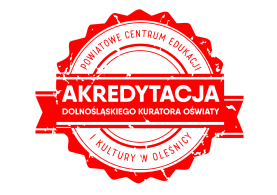 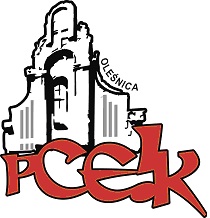 PCEiK.MDK.4390.6.2020                                                                                                            Oleśnica, 14.09.2020 r.III POWIATOWY  KONKURS  PIOSENKI  OBCOJĘZYCZNEJdla szkół podstawowych i ponadpodstawowych17.12.2020 r.  godz. 10.00ORGANIZATOR:Powiatowe Centrum Edukacji i Kultury w OleśnicyInformujemy, że w związku z obecną sytuacją epidemiczną tegoroczny konkurs przyjmuje zmienioną formułę i zostanie rozstrzygnięty w dwóch etapach.I etap –  kwalifikacje szkolneNauczyciele lub instruktorzy przeprowadzają eliminacje w swojej placówce i zgłaszają uczniówdo kwalifikacji powiatowych.I etap – kwalifikacje powiatoweNauczyciel przygotowujący ucznia przesyła do dn. 23 listopada 2020 r. kartę zgłoszeniową oraz link do nagrania wideo utworu na adres: pceik@pceik.pl.Komisja konkursowa kwalifikuje wybranych uczestników do ścisłego finału konkursu.III etap – finałFinał odbędzie się 17.12.2020 r. o godz. 10.00 w SM Korelat w Oleśnicy, ul. Kochanowskiego 5.UWAGA! Ze względu na panujące warunki epidemiczne termin finału może zostać przesunięty.Lista uczniów zaproszonych do II etapu – finału zostanie umieszczona do dnia 07.12.2020 r. na stronie www.pceik.pl pod Regulaminem Konkursu.CELE:rozwijanie umiejętności lingwistycznych uczniów;rozwijanie umiejętności wokalno – interpretacyjnych kształtowanie motywacji do nauki języków obcych;promowanie uczniów zdolnych,zachęcanie do realizacji własnych upodobań..PRZEBIEG KONKURSUKonkurs przeznaczony jest dla uczniów szkół podstawowych i szkół ponadpodstawowych powiatu   oleśnickiego   oraz   uczestników   zajęć   pozalekcyjnych    w  ośrodkach   kultury.  Każdy uczestnik wykonuje piosenkę w wybranym przez siebie języku (  angielskim, niemieckim, hiszpańskim, włoskim, francuskim). Wykonawcy   występują    w   grupach   wiekowych:uczniowie szkół podstawowych klasy I-IIIuczniowie szkół podstawowych klasy IV-VIuczniowie szkół podstawowych klasy VII, VIII uczniowie szkół  ponadpodstawowych.Każda szkoła lub ośrodek kultury może zgłosić dwóch   uczestników    w   każdej    kategorii    wiekowej. Nagranie wideo prosimy przesłać  pod adres pceik@pceik.pl w formie linku :na portalu YouTube, umieszczając film w postaci np. odnośnika prywatnego;nagranie można umieścić na dysku Google i odesłać adres hiperłącza (proszę pamiętać, by przy udostępnianiu zaznaczyć opcję: „każdy użytkownik Internetu mający ten link może wyświetlać”);lub w innej formie np. na dysku Droppbox .Uwaga! Proszę pamiętać o dokładnym podpisaniu filmu; w jego tytule musi znaleźć się:- imię i nazwisko uczestnika, -szkoła, kategoria wiekowa, -imię i nazwisko nauczyciela przygotowującego uczestnika Do wiadomości email należy dołączyć uzupełnione karty zgłoszenia (pkt V- załączniki)  Utwór   uczestnik   prezentuje   solo,  dopuszczalne   są   chórki   towarzyszące   soliście.Wykonawca   prezentuje   utwór   muzyczny   nieprzekraczający  3 - 4   min. Podczas finału obowiązuje jeden z podanych podkładów muzycznych:nagranie  instrumentalne na nośniku zewnętrznymlub akompaniament na własnym instrumencie (organizator dysponuje pianinem elektronicznym).W obu etapach konkursu nie wolno korzystać z nagranych partii wokalnych.OCENA UCZESTNIKÓW Powołane   przez    Dyrektora    PCEiK   jury będzie  brać pod   uwagę: dobór repertuaru (odpowiedni do wieku wykonawcy), dopuszczalny jest podczas śpiewu taniec oraz korzystanie z różnych rekwizytów,poprawność językową,pamięciowe opanowanie tekstu piosenki,umiejętności wokalneformę prezentacji scenicznej. Nagrody i dyplomy zostaną wręczone w dniu konkursu. NAGRODYW każdym przedziale wiekowym  jury przyzna nagrody główne i wyróżnienia   oraz dyplomy i podziękowania. Nagrody będą wręczone w dniu konkursu.Tytuł laureata konkursu przyznany zostanie zdobywcom I, II i III miejsca w każdej kategorii wiekowej.POSTANOWIENIA KOŃCOWEZasady regulujące  przebieg konkursu określają również następujące procedury dostępne na stronie www.pceik.pl w zakładce: Młodzieżowy Dom Kultury/dokumenty wewnętrzne/ procedury  i regulaminy:Procedura organizacji konkursów przedmiotowych i artystycznych w PCEiK w Oleśnicy.Procedura postępowania na wypadek podejrzenia zakażenia COVID-19 w Powiatowym Centrum Edukacji i Kultury w Oleśnicy. Osoby łamiące określone w niniejszym regulaminie zasady i procedury zostaną wykluczone                    z udziału  w wyżej wspomnianym konkursie.  ZAŁĄCZNIKI:oświadczenie rodziców lub opiekunów prawnych dotyczące RODO (skan przesłany mailem                   na adres: pceik@pceik.pl)zgoda rodziców na pomiar temperatury ciała dziecka (skan przesłany mailem na adres: pceik@pceik.pl)karta zgłoszeniowa.